,T.C.AKDENİZ ÜNİVERSİTESİGÜZEL SANATLAR ENSTİTÜSÜ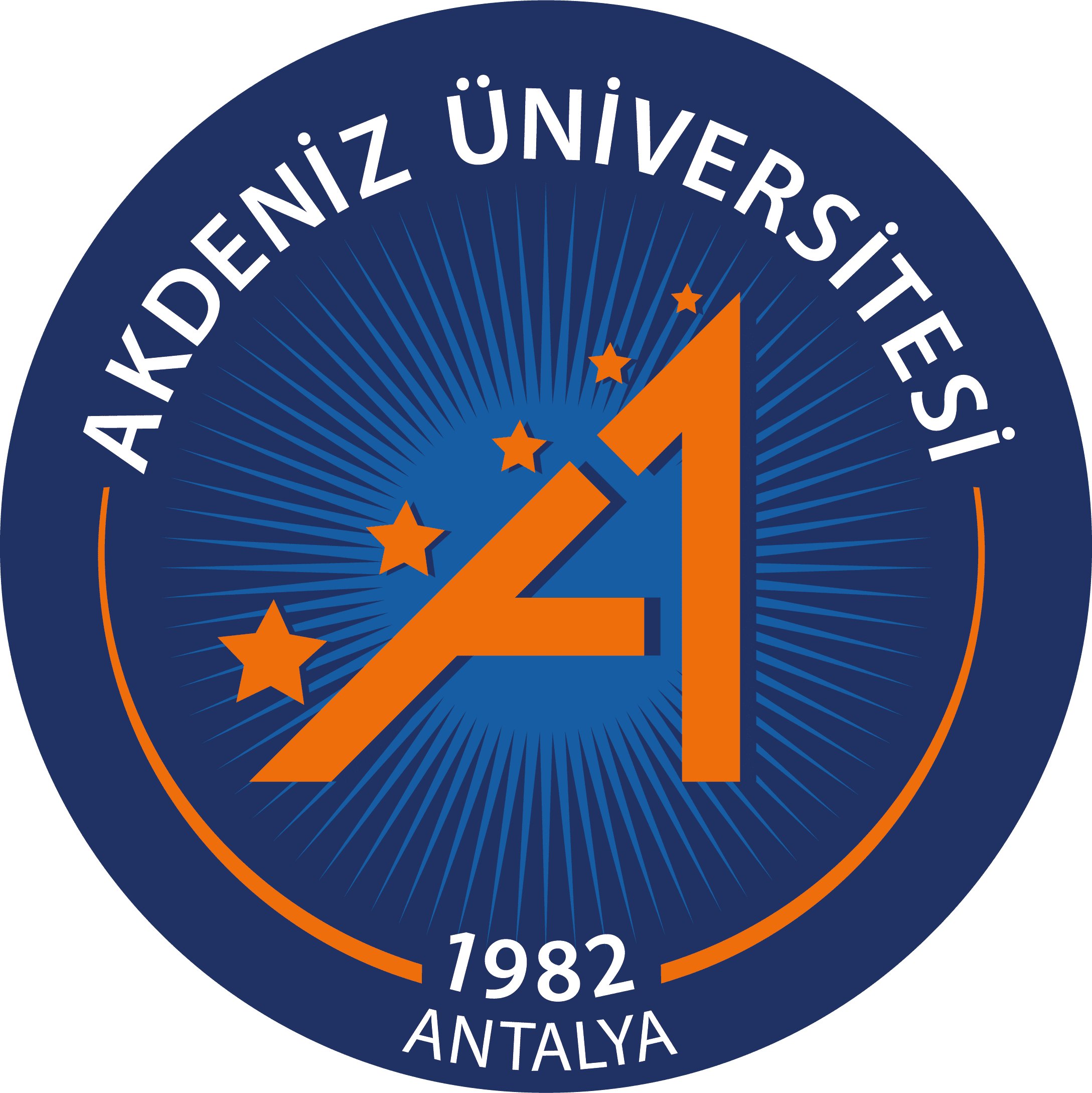 T.C.AKDENİZ ÜNİVERSİTESİGÜZEL SANATLAR ENSTİTÜSÜT.C.AKDENİZ ÜNİVERSİTESİGÜZEL SANATLAR ENSTİTÜSÜT.C.AKDENİZ ÜNİVERSİTESİGÜZEL SANATLAR ENSTİTÜSÜT.C.AKDENİZ ÜNİVERSİTESİGÜZEL SANATLAR ENSTİTÜSÜT.C.AKDENİZ ÜNİVERSİTESİGÜZEL SANATLAR ENSTİTÜSÜT.C.AKDENİZ ÜNİVERSİTESİGÜZEL SANATLAR ENSTİTÜSÜT.C.AKDENİZ ÜNİVERSİTESİGÜZEL SANATLAR ENSTİTÜSÜT.C.AKDENİZ ÜNİVERSİTESİGÜZEL SANATLAR ENSTİTÜSÜAKD 007 AAKD 007 A                                                                       Final Sınav Tarihleri  (Seçenek A)                                                                       Final Sınav Tarihleri  (Seçenek A)                                                                       Final Sınav Tarihleri  (Seçenek A)                                                                       Final Sınav Tarihleri  (Seçenek A)                                                                       Final Sınav Tarihleri  (Seçenek A)                                                                       Final Sınav Tarihleri  (Seçenek A)                                                                       Final Sınav Tarihleri  (Seçenek A)Anasanat/Anabilim DalıAnasanat/Anabilim DalıAnasanat/Anabilim DalıProgramıProgramıProgramı              Yüksek Lisans                                         Sanatta Yeterlik                                                Doktora                     Yüksek Lisans                                         Sanatta Yeterlik                                                Doktora                     Yüksek Lisans                                         Sanatta Yeterlik                                                Doktora                     Yüksek Lisans                                         Sanatta Yeterlik                                                Doktora                     Yüksek Lisans                                         Sanatta Yeterlik                                                Doktora                     Yüksek Lisans                                         Sanatta Yeterlik                                                Doktora       Eğitim Öğretim Yılı Eğitim Öğretim Yılı Eğitim Öğretim Yılı Yarıyılı: Güz/BaharYarıyılı: Güz/BaharYarıyılı: Güz/Bahar         ZORUNLU DERSLER         ZORUNLU DERSLER         ZORUNLU DERSLER         ZORUNLU DERSLER         ZORUNLU DERSLER         ZORUNLU DERSLER         ZORUNLU DERSLER         ZORUNLU DERSLER         ZORUNLU DERSLERDersin KoduDersin AdıDersin AdıDersin AdıSınavın NiteliğiTeo/UygSınavın TarihiSaatiSınavın Yapıldığı YerDersin HocasıUzmanlık Alan Dersi Uzmanlık Alan Dersi Uzmanlık Alan Dersi YETERLİ / YETERSİZ / DEVAMSIZ YETERLİ / YETERSİZ / DEVAMSIZ YETERLİ / YETERSİZ / DEVAMSIZ Danışmanlık  Danışmanlık  Danışmanlık  YETERLİ / YETERSİZ / DEVAMSIZYETERLİ / YETERSİZ / DEVAMSIZYETERLİ / YETERSİZ / DEVAMSIZBilimsel Araştırma ve Etik (Güz)  Seminer (Bahar)Bilimsel Araştırma ve Etik (Güz)  Seminer (Bahar)Bilimsel Araştırma ve Etik (Güz)  Seminer (Bahar)               ZORUNLU YÖNELİM DERSLERİ               ZORUNLU YÖNELİM DERSLERİ               ZORUNLU YÖNELİM DERSLERİ               ZORUNLU YÖNELİM DERSLERİ               ZORUNLU YÖNELİM DERSLERİ               ZORUNLU YÖNELİM DERSLERİ               ZORUNLU YÖNELİM DERSLERİ               ZORUNLU YÖNELİM DERSLERİ               ZORUNLU YÖNELİM DERSLERİ                    SEÇMELİ  DERSLER                     SEÇMELİ  DERSLER                     SEÇMELİ  DERSLER                     SEÇMELİ  DERSLER                     SEÇMELİ  DERSLER                     SEÇMELİ  DERSLER                     SEÇMELİ  DERSLER                     SEÇMELİ  DERSLER                     SEÇMELİ  DERSLER ………Anasanat /Anabilim Dalı Bşk      Unv. Adı SoyadıİmzasıDüzenlenen TarihT.C.AKDENİZ ÜNİVERSİTESİGÜZEL SANATLAR ENSTİTÜSÜT.C.AKDENİZ ÜNİVERSİTESİGÜZEL SANATLAR ENSTİTÜSÜT.C.AKDENİZ ÜNİVERSİTESİGÜZEL SANATLAR ENSTİTÜSÜT.C.AKDENİZ ÜNİVERSİTESİGÜZEL SANATLAR ENSTİTÜSÜT.C.AKDENİZ ÜNİVERSİTESİGÜZEL SANATLAR ENSTİTÜSÜT.C.AKDENİZ ÜNİVERSİTESİGÜZEL SANATLAR ENSTİTÜSÜT.C.AKDENİZ ÜNİVERSİTESİGÜZEL SANATLAR ENSTİTÜSÜT.C.AKDENİZ ÜNİVERSİTESİGÜZEL SANATLAR ENSTİTÜSÜT.C.AKDENİZ ÜNİVERSİTESİGÜZEL SANATLAR ENSTİTÜSÜT.C.AKDENİZ ÜNİVERSİTESİGÜZEL SANATLAR ENSTİTÜSÜAKD 007 BAKD 007 B                                                                     Final Sınav Tarihleri  (Seçenek B)                                                                     Final Sınav Tarihleri  (Seçenek B)                                                                     Final Sınav Tarihleri  (Seçenek B)                                                                     Final Sınav Tarihleri  (Seçenek B)                                                                     Final Sınav Tarihleri  (Seçenek B)                                                                     Final Sınav Tarihleri  (Seçenek B)                                                                     Final Sınav Tarihleri  (Seçenek B)                                                                     Final Sınav Tarihleri  (Seçenek B)Anasanat/Anabilim DalıAnasanat/Anabilim DalıAnasanat/Anabilim DalıProgramıProgramıProgramı                Yüksek Lisans                                     Sanatta Yeterlik                                           Doktora                       Yüksek Lisans                                     Sanatta Yeterlik                                           Doktora                       Yüksek Lisans                                     Sanatta Yeterlik                                           Doktora                       Yüksek Lisans                                     Sanatta Yeterlik                                           Doktora                       Yüksek Lisans                                     Sanatta Yeterlik                                           Doktora                       Yüksek Lisans                                     Sanatta Yeterlik                                           Doktora                       Yüksek Lisans                                     Sanatta Yeterlik                                           Doktora       Eğitim Öğretim Yılı Eğitim Öğretim Yılı Eğitim Öğretim Yılı Yarıyılı: Güz/BaharYarıyılı: Güz/BaharYarıyılı: Güz/Bahar         ZORUNLU DERSLER         ZORUNLU DERSLER         ZORUNLU DERSLER         ZORUNLU DERSLER         ZORUNLU DERSLER         ZORUNLU DERSLER         ZORUNLU DERSLER         ZORUNLU DERSLER         ZORUNLU DERSLER         ZORUNLU DERSLERDersin KoduDersin AdıDersin AdıDersin AdıDersin AdıSınavın NiteliğiTeo/UygSınavın TarihiSaatiSınavın Yapıldığı YerDersin HocasıUzmanlık Alan Dersi Uzmanlık Alan Dersi Uzmanlık Alan Dersi Uzmanlık Alan Dersi YETERLİ / YETERSİZ /  DEVAMSIZYETERLİ / YETERSİZ /  DEVAMSIZYETERLİ / YETERSİZ /  DEVAMSIZDanışmanlık  Danışmanlık  Danışmanlık  Danışmanlık  YETERLİ / YETERSİZ / DEVAMSIZYETERLİ / YETERSİZ / DEVAMSIZYETERLİ / YETERSİZ / DEVAMSIZBilimsel Araştırma ve Etik (Güz)  Seminer (Bahar)Bilimsel Araştırma ve Etik (Güz)  Seminer (Bahar)Bilimsel Araştırma ve Etik (Güz)  Seminer (Bahar)Bilimsel Araştırma ve Etik (Güz)  Seminer (Bahar)                          ZORUNLU YÖNELİM DERSLERİ                          ZORUNLU YÖNELİM DERSLERİ                          ZORUNLU YÖNELİM DERSLERİ                          ZORUNLU YÖNELİM DERSLERİ                          ZORUNLU YÖNELİM DERSLERİ                          ZORUNLU YÖNELİM DERSLERİ                          ZORUNLU YÖNELİM DERSLERİ                          ZORUNLU YÖNELİM DERSLERİ                          ZORUNLU YÖNELİM DERSLERİ                          ZORUNLU YÖNELİM DERSLERİSEÇMELİ  DERSLERSEÇMELİ  DERSLERSEÇMELİ  DERSLERSEÇMELİ  DERSLERSEÇMELİ  DERSLERSEÇMELİ  DERSLERSEÇMELİ  DERSLERSEÇMELİ  DERSLERSEÇMELİ  DERSLERSEÇMELİ  DERSLER………….………….………….Anasanat /Anabilim Dalı Bşk      Unv. Adı SoyadıİmzasıDüzenlenen TarihT.C.AKDENİZ ÜNİVERSİTESİGÜZEL SANATLAR ENSTİTÜSÜT.C.AKDENİZ ÜNİVERSİTESİGÜZEL SANATLAR ENSTİTÜSÜAKD 007 C                                                                     Final Sınav Tarihleri  (Seçenek C)Anasanat/Anabilim DalıProgramı  Yüksek Lisans                                          Sanatta Yeterlik                                               Doktora       Eğitim Öğretim YılıYarıyılı: Güz/BaharZORUNLU DERSLERZORUNLU DERSLERZORUNLU DERSLERZORUNLU DERSLERZORUNLU DERSLERZORUNLU DERSLERZORUNLU DERSLERDersin KoduDersin AdıSınavın NiteliğiTeo/UygSınavın TarihiSaatiSınavın Yapıldığı YerDersin HocasıUzmanlık Alan Dersi YETERLİ / YETERSİZ / DEVAMSIZYETERLİ / YETERSİZ / DEVAMSIZYETERLİ / YETERSİZ / DEVAMSIZDanışmanlık  YETERLİ / YETERSİZ / DEVAMSIZYETERLİ / YETERSİZ / DEVAMSIZYETERLİ / YETERSİZ / DEVAMSIZBilimsel Araştırma ve Etik (Güz)  Seminer (Bahar)SEÇMELİ DESLERSEÇMELİ DESLERSEÇMELİ DESLERSEÇMELİ DESLERSEÇMELİ DESLERSEÇMELİ DESLERSEÇMELİ DESLERAnasanat /Anabilim Dalı Bşk      Unv. Adı SoyadıİmzasıDüzenlenen TarihT.C.AKDENİZ ÜNİVERSİTESİGÜZEL SANATLAR ENSTİTÜSÜT.C.AKDENİZ ÜNİVERSİTESİGÜZEL SANATLAR ENSTİTÜSÜAKD 007 D                                                                      Final Sınav Tarihleri  (Seçenek D)Anasanat/Anabilim DalıProgramı    Yüksek Lisans                                           Sanatta Yeterlik                                              Doktora       Eğitim Öğretim YılıYarıyılı: Güz/BaharZORUNLU DERSLERZORUNLU DERSLERZORUNLU DERSLERZORUNLU DERSLERZORUNLU DERSLERZORUNLU DERSLERZORUNLU DERSLERDersin KoduDersin AdıSınavın NiteliğiTeo/UygSınavın TarihiSaatiSınavın Yapıldığı YerDersin HocasıUzmanlık Alan Dersi YETERLİ / YETERSİZ / DEVAMSIZYETERLİ / YETERSİZ / DEVAMSIZDanışmanlık  YETERLİ / YETERSİZ / DEVAMSIZYETERLİ / YETERSİZ / DEVAMSIZBilimsel Araştırma ve Etik (Güz)  Seminer (Bahar)    SEÇMELİ  DERSLERİ    SEÇMELİ  DERSLERİ    SEÇMELİ  DERSLERİ    SEÇMELİ  DERSLERİ    SEÇMELİ  DERSLERİ    SEÇMELİ  DERSLERİ    SEÇMELİ  DERSLERİAnasanat /Anabilim Dalı Bşk      Unv. Adı SoyadıİmzasıDüzenlenen Tarih